Na temelju točke III. Odluke o raspisivanju Javnog poziva za prijavu projekata unapređenja i razvoja lovstva za dodjelu tekućih donacija iz Proračuna Primorsko-goranske županije za 2015. godinu (Župan, KLASA:022-04/15-01/24, URBROJ: 2170/1-01-01/6-15-47, od 29. lipnja 2015. godine, Upravni odjel za turizam, poduzetništvo i ruralni razvoj objavljujeJ A V N I   P O Z I VZA  PRIJAVU PROJEKATA UNAPREĐENJA I RAZVOJA LOVSTVA ZA DODJELU TEKUĆIH DONACIJA IZ PRORAČUNA PRIMORSKO-GORANSKE ŽUPANIJEZA 2015. GODINU 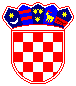 REPUBLIKA HRVATSKA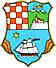 PRIMORSKO-GORANSKA ŽUPANIJAUpravni odjel za turizam, poduzetništvo i ruralni razvoj I.Pravo podnošenja prijave projekata unapređenja i razvoja lovstva na ovaj Javni poziv imaju neprofitne udruge i druge neprofitne organizacije koje su stekle pravo lova na temelju zakupa ili koncesije na zajedničkim i državnim lovištima na području Primorsko-goranske županije.II.Prihvatljivi projekti i kriteriji za njihovo vrednovanje nalaze se u točkama III. i  X. Upute za prijavitelje na javni poziv za prijavu projekata unapređenja i razvoja lovstva  razvoja za dodjelu tekućih donacija iz Proračuna Primorsko-goranske županije za 2015. godinu koja je kao sastavni dio ovog Javnog poziva dostupna na web-stranici Primorsko-goranske županije (www.pgz.hr), pod poveznicama „Natječaji“, „Ostali natječaji“. U navedenoj Uputi nalazi se i informacija o načinu dostave prijave. III.Svaki prijavitelj može prijaviti najviše jedan (1) projekt po lovištu.IV.Rok za dostavu prijava na ovaj Javni poziv je 17. kolovoza 2015. godine.V.Dodatna obrazloženja i informacije u vezi s ovim Javnim pozivom mogu se dobiti putem telefona na broj: 051/351-265 ili 051/351-260, odnosno putem E-pošte na adresu: gospodarstvo@pgz.hr.VI.Odluka o odabiru projekata s pripadajućim iznosom odobrenih novčanih sredstava biti će donijeta u roku  45 (četrdeset i pet) dana od dana isteka roka za dostavu prijava na ovaj Javni poziv.VII.Odluka o odabiru projekata s popisom odabranih projekata i iznosima odobrenih novčanih sredstava bit će objavljena na web-stranici Primorsko-goranske županije (www.pgz.hr) u roku od petnaest dana od dana donošenja iste.